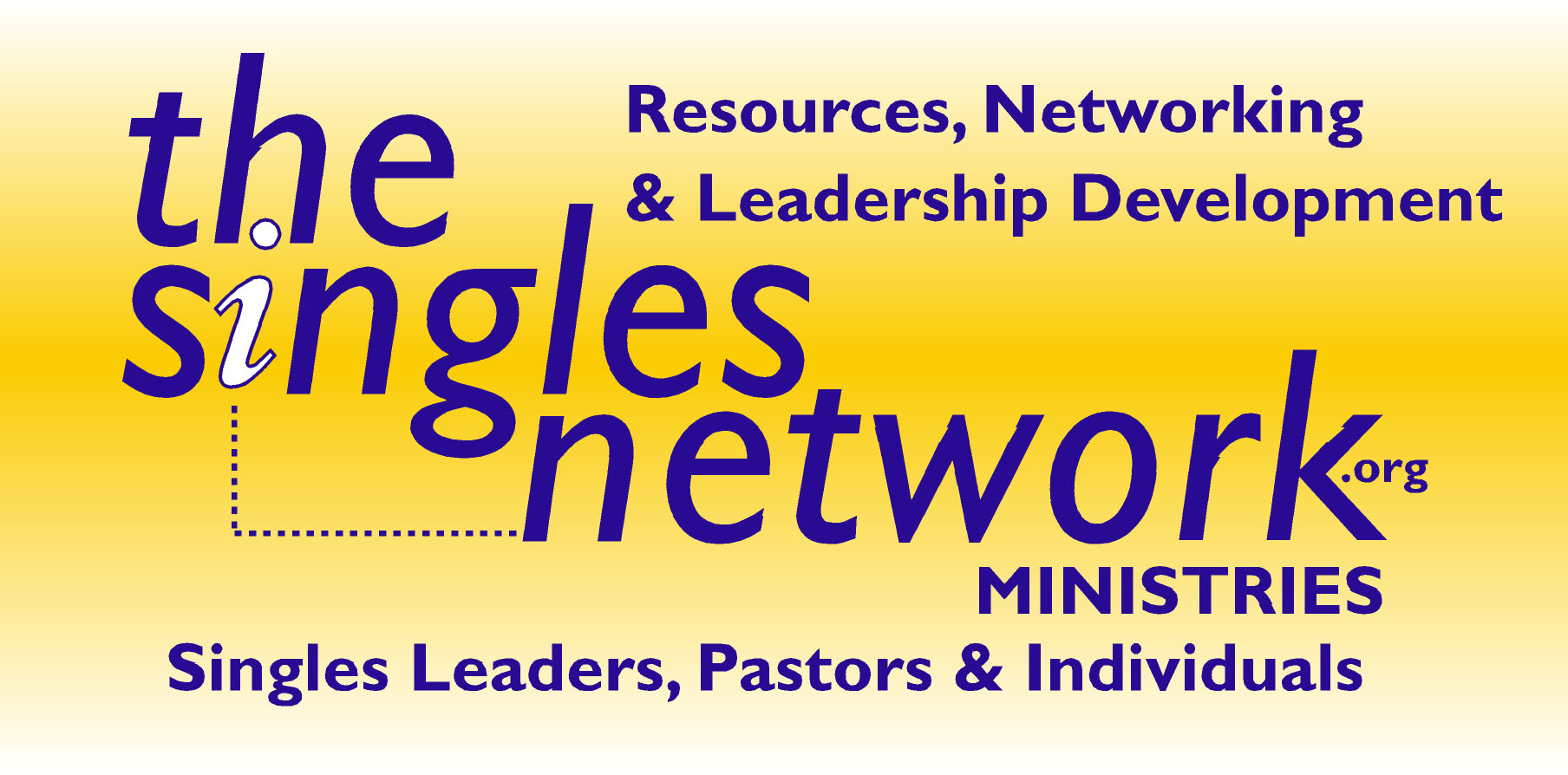 Ways to make our small groups/Sunday School classes better.Put greeters outside and inside your room. Be intentional about where you place them, always looking for that new person.  Make sure you socials/outreaches are more effective.  The goal is to not only reach new people but also help the existing members connect. Design your meeting rooms to be welcoming. If you meet at the church, put pictures on the walls, rugs on the floor, offer coffee/soda/snacks, use lamps versus overhead lights, etc. If you meet in a home, are there plenty of seats, places to park, bathrooms, etc.Get more folks involved; ask for help one-on-one each week; follow-upBe sure you have up to date materials to handout to new folks including a calendar of events, website informationAdvertise/market your group to the church/community; give a shout out on facebook.Develop ministry beyond the class/group such as personal discipleship or mentoring programs, mission trips.Be intentional about asking new people to come each week that you know.Develop a care group structure where everyone in your group has someone to check on them each week.Develop special monthly outings/day trips.Develop service projects that everyone would like but also ones for groups of 3 or 4. Invite family such as parents, kids, and siblings, to your group as applicable. Create ways to get people to talk and interact more. Encourage the class/group to have more ownership in your goals.Encourage everyone to read their lesson prior to coming to class. Check with folks mid-week in regards to the lesson. Challenge them the application.Delegate responsibilities out.Train leaders to lead the class; including teachers.Involve more audio visual/touch/kinesthetic teachingAllow time to do nothing; hang and talkBreak into different kinds of discussion groups.Teach Bible studies that are relevant; allow feedbackHave a Testimonial or Missionary DayWear name tagsTake your class/group to a different location such as a park to meet.Find those that haven’t been in class/group lately and invite them to a special dinner. Using LOGOS Bible software to help teach.Leave the classroom and go out into the community for hands on ministry. Be creative…start teaching the word by storytelling  Create a list of questions and challenge folks to find the answers using their Bible and online tools. Encourage small group discussion/interaction. Resource: www.texasbaptists.org/thestudyUse your Sunday school class/small group as a gateway to bring people into the church, to Christ.  Host your class/group at coffee houses and other places outside the church or home.Coordinate other small sub-set groups that specialize in very specific life needs such single parenting, divorce recovery, budgeting, dating, etc.No matter what time of year, what season or holiday, never cancel. Your group may be people’s only connection to others. Feel free to copy this list and use it to grow your ministry. If you distribute, please give credit to www.TheSinglesNetwork.org Ministries as place of origin. If you need some help in growing your Sunday school or small group, please contact us at 919.434.3611 or Kris@thesinglesnetwork.org